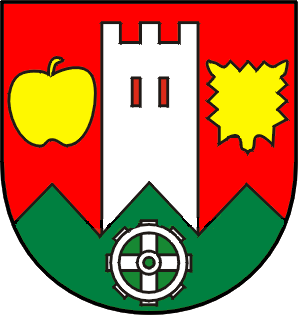 Obec Věžná, Věžná 85, 59301 Bystřice nad Pernštejnem, tel. 736684775, 566567318OZNÁMENÍ O DOBĚ A MÍSTĚ KONÁNÍ VOLEB DO ZASTUPITELSTEV OBCÍV souladu s ustanovením §17 odst. zákona č. 491/2001 Sb., o volbách do zastupitelstev obcí a o změně některých zákonů, ve znění pozdějších předpisů (dále jen „zákon“) pro volby do zastupitelstev obcí konaných ve dnech 23.9.-24.9. 2022-Volby do zastupitelstev obcí se uskuteční:v pátek dne 23. září 2022 od 14,00 hodin do 22,00 hodinv sobotu dne 24. září 2022 od 8,00 hodin do 14,00 hodin- Místem konání voleb je zasedací místnost obecního úřadu Věžná, Věžná č.85   59301 Bystřice nad Pernštejnem-Oprávněnému občanovi bude umožněno hlasování poté, kdy prokáže svou totožnost a státní občanství České republiky platným cestovním, diplomatickým nebo služebním pasem České republiky anebo cestovním průkazem nebo platným občanským průkazem. Věžná 8.9.2022                                                 Veselý Jiří                                                                           starosta obce